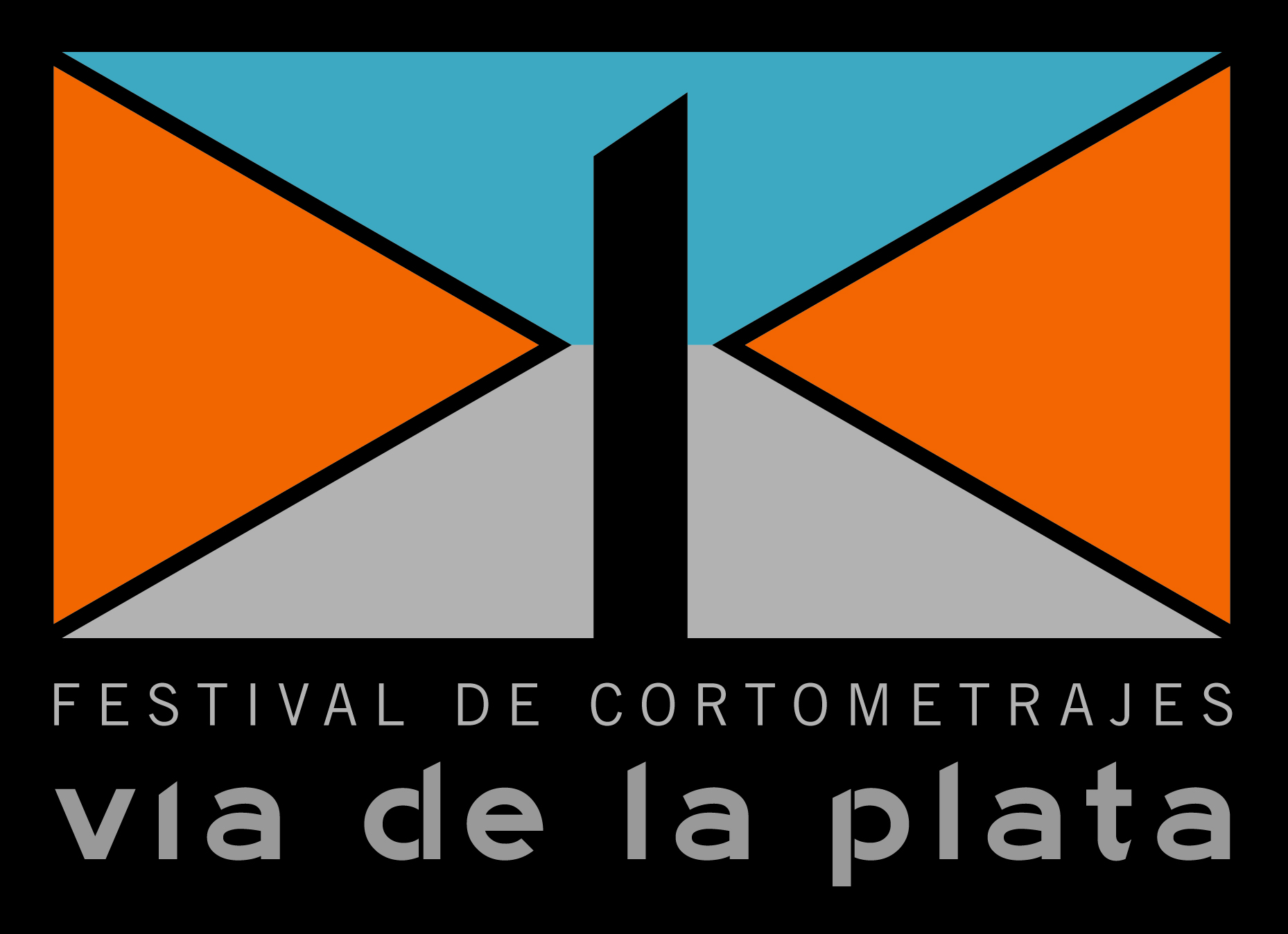 INSCRIPCIÓNTítulo de la obra:Duración:Ficción/Documental/Animación:Formato de grabación:Fecha de grabación:Lugar de grabación:Sinopsis(5 líneas):DATOS DEL EQUIPO TÉCNICO:Direct@r:							Edad:Guionistas:							Edad:Dirección de fotografía:						Edad:Producción:							Edad:Actores:							Edad:Pertenece al Colegio/I.E.S/Asociación/Proyecto audiovisual:DATOS DE CONTACTO:Nombre y Apellidos:Teléfono:Correo electrónico:*Es obligatorio poner un teléfono y un correo electrónico de contacto porque todas nuestras comunicaciones serán por estas vías.La ficha de inscripción se adjuntará junto con la obra, fotocopia de un DNI del equipo y dos fotos del cortometraje en jpg por wetransfer, al mail proyectoviadelaplata@outlook.es (max.2GB)o por medio de correo ordinario a la dirección:Festival Vía de la PlataPlaza Corazón de Jesús nº 9, bajoVillafranca de los Barros 06220 Extremadura.